Муниципальное бюджетное общеобразовательное учреждение«Плесецкая школа»Архангельская область поселок ПлесецкТест по физике для обучающихся 8 классТема: «Сила токаЕдиницы силы тока»                                                                      Автор: Морозова Екатерина Георгиевна                                                                                 учитель физики, МБОУ «Плесецкая школа»                                                                        первой квалификационной категории                                                                         п Плесецк                                                                  2020/2021 уч. год                                                  Тест по физике для 8 класса по теме«Сила тока. Единицы силы тока»Учебник А. В. Перышкин для 8 классаПараграф 37Какой буквой обозначается электрический заряд?а) Аб) vв) q    2.  Чему равна сила тока?а) отношению времени прохождения заряда к электрическому зарядуб) отношению электрического заряда ко времени прохождения зарядав) произведению электрического заряда ко времени прохождению3 Разгадайте ребус;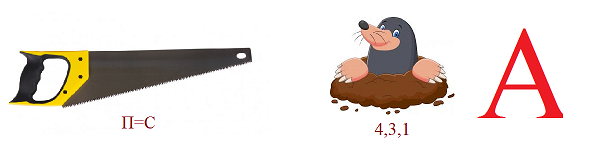 а) Сила токаб) Секундав) Стекло4. В каком году на Международной конференции по мерам и весам было решено в основу определения силы тока положить явление взаимодействия двух проводников с током?а )1967б) 1948в)1945   5. Отчего зависит сила взаимодействия проводников с током?а) от длины проводникаб) от расстояния между нимив) От среды в которой находятся проводникиг) От силы тока в проводникахд) все ответы правильные6. В каких единицах измеряется сила тока?а) Амперахб) Вольтахв) Джоуляхг) Кулонах7. Как можно расписать 1 Кулон?а )1 Кл=1А/1сб)1 Кл=1с/1Ав)1Кл=1А*1с 8. Какое название еще имеет электрический заряд?а) эбонитовый зарядб) количество электричествав) количество тока9. Запишите физические величины в порядке их увеличения: 500гА, 0,15 МА, 400000 мА,20 кА                      а) 20 кА,500 гА,0,15МА,400000мАб) 400000 мА,.20 кА,0.15 МА,500гАв) 0,15 МА,400000 мА,500 гА 20 кА10.Сила тока в цепи равна 10 мА. Какой заряд пройдет через поперечное сечение проводника за 2 мин?а)10 Клб)2,5 Клв) 1,2 Кл11. 1 моль любого вещества содержит 6 *1023 молекул. Рассчитайте сколько молей вещества пройдет через поперечное сечение проводника за 1 час при силе тока 96 А.а) 1,5 мольб) 6 мольв) 3,6 моль12. Выразите в гКл следующие физические величины: 0,8 кКл, 1900 мКл, 0,034 МКл.а) 80 гКл,0,19 кКл, 34гКлб) 8 кКл, 0,019 гКл,340 гКлв) 800 нКл, 1,9 гКл, 3,4 гКлОтветы:Вопрос №1Правильный ответ — вРешение: qВопрос №2Правильный ответ — бРешение: отношению электрического заряда ко времени прохождения зарядаВопрос №3Правильный ответ — аРешение: а) Сила токаВопрос №4Правильный ответ — бРешение: 1948Вопрос №5Правильный ответ — дРешение: все ответы правильныеВопрос №6Правильный ответ — аРешение: АмперахВопрос №7Правильный ответ — вРешение: 1Кл=1А*1сВопрос №8Правильный ответ — бРешение: количество электричестваВопрос №9Правильный ответ — вРешение: б) 400000 мА,.20 кА,0.15 МА,500гАВопрос №10Правильный ответ — вРешение: в) 1,2 КлВопрос №11Правильный ответ — вРешение: в) 3,6 мольВопрос №11Правильный ответ — бРешение: б) 8 кКл, 0,019 гКл,340 гКлИспользуемая литература:Учебник физики 8 класс. Автор- А. В. Перышкин.Дрофа, 2018- 238Сборник вопросов и задач к учебнику А. В. Перышкин, Е. М. Гутник. Автор А. Е. Марон, Е. А. Марон, С. В. Позойский. Дрофа ,2019. – 143